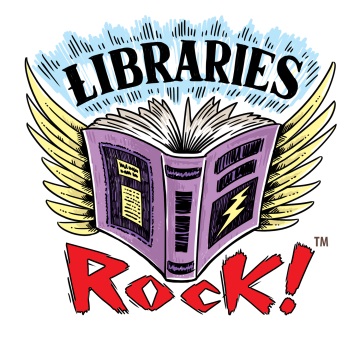 Level Z For more great guided level books available at Ridgefield Park Public Library, check out our online catalog.  We are constantly adding more guided level books!Got Questions?  Contact Ms. Debbie @ 201.641.0689 or email deborah.fagnan@ridgefieldpark.bccls.orgAlcott, Louisa May, 1832-1888. (2005.). Little women. New York, NY: Barnes & Noble Classics. Bartoletti, Susan Campbell. (2004.). Hitler Youth: growing up in Hitler's shadow. New York: Scholastic Nonfiction. Blashfield, Jean F. (2008.). Maryland. New York: Children's Press. Blashfield, Jean F. (2008.). Missouri. New York: Children's Press. Bolden, Tonya. (2006.). M.L.K.: journey of a King. New York: Abrams Books for Young Readers. Colman, Penny. (c1995.). Rosie the riveter: women working on the home front in World War II. New York: Crown Publishers. Dickinson, Emily, 1830-1886. (c1994.). Emily Dickinson: poetry for young people. New York: Sterling Pub. Co. ; Distributed in Great Britian and Europe by Cassell PLC Villiers House ; Distributed in Australia by Capricorn Link Pty. Forbes, Esther. (c1970.). Johnny Tremain. New York: Dell. Fradin, Judith Bloom. (c2006.). 5,000 miles to freedom: Ellen and William Craft's flight from slavery. Washington, DC: National Geographic. Frost, Robert, 1874-1963. (c1994.). Robert Frost. New York: Sterling. Giblin, James. (2007.). The many rides of Paul Revere. New York: Scholastic Press. Green, Dan. (c2008.). Physics. New York, N.Y.: Kingfisher. Haddix, Margaret Peterson. (2000.). Among the hidden. New York: Aladdin Paperbacks. Haddix, Margaret Peterson. (2006.). Among the free. New York: Simon & Schuster Books for Young Readers. Haddix, Margaret Peterson. (2008.). Found. New York: Simon & Schuster Books for Young Readers. Haddix, Margaret Peterson. (2008.). Found. New York: Simon & Schuster Books for Young Readers. Haugen, Brenda. (c2006.). Langston Hughes: the voice of Harlem. Minneapolis, Minn.: Compass Point Books. Heinrichs, Ann. (c2009.). Delaware. New York: Children's Press. Herbst, Judith. (c2005.). Monsters. Minneapolis, MN: Lerner Publications. Lassieur, Allison. (c2003.). Marie Curie: a scientific pioneer. New York: F. Watts. Macaulay, David. (c2003.). Mosque. Boston: Houghton Mifflin Co. McKinley, Robin. (c1985.). The hero and the crown. New York: Greenwillow Books. McKissack, Pat, 1944-. (2011.). Cyborg: a Clone codes novel. New York: Scholastic Press. Moulton, Erin E., author. Chasing the Milky Way.Myers, Walter Dean, 1937-2014. (2001. (YA6-00/01) (YASRHARD-01/02). The greatest: Muhammad Ali. New York: Scholastic. Nimmo, Jenny. (2010.). Charlie Bone and the Red Knight. New York: Orchard Books. Orr, Tamra. (c2008.). Oklahoma. New York: Children's Press. Packer, Tina, 1938-. (c2004.). Tales from Shakespeare. New York: Scholastic Press. Partridge, Elizabeth. (2001.). This land was made for you and me: the life and songs of Woody Guthrie. New York: Viking. Poe, Edgar Allan, 1809-1849. (c1995.). Poetry for young people. New York: Sterling Pub. Co. Schlitz, Laura Amy. (2012.). Splendors and glooms. Somerville, Mass.: Candlewick. Shelley, Mary Wollstonecraft, 1797-1851. (c1993.). Frankenstein. New York: Baronet Books. Skurzynski, Gloria. (c2004.). Are we alone?: scientists search for life in space. Washington, DC: National Geographic Society. Somervill, Barbara A. Arizona.Somervill, Barbara A. (c2008.). New York. New York: Children's Press. Somervill, Barbara A. Pennsylvania.Somervill, Barbara A. Texas.Stevenson, Robert Louis, 1850-1894. (c1987.). Treasure Island. Pleasantville, N.Y.: Reader's Digest Association. Stevenson, Robert Louis, 1850-1894. (c1992.). Kidnapped. New York: Baronet. Thompson, Ben, 1980-. (2014.). Guts & glory: the American Civil War. New York, NY: Little, Brown and Company. Trueit, Trudi Strain. Massachusetts.Twain, Mark, 1835-1910. (2008.). The adventures of Tom Sawyer. London: Puffin. Twain, Mark, 1835-1910. Adventures of Huckleberry Finn.Twain, Mark, 1835-1910. The adventures of Tom Sawyer.Whitman, Walt, 1819-1892. (c1997.). Walt Whitman. New York: Sterling Pub. Zuehlke, Jeffrey, 1968-. (c2003.). Germany in pictures. Minneapolis: Lerner Publications. Zullo, Allan, author. Heroes of 9/11.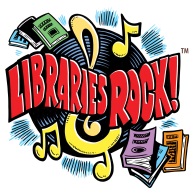 